Аппликация   из  бересты  -  коры  березы «Петушок»Береза  является  сокровенным  деревом , символом  и  душой   России.  Поэтому  изделия  из ее коры – бересты  отличаются  особой  теплотой ,  мягкостью  цветовой  палитры, лиричностью.         С  древнейших   времен  на  Руси в   быту  из  бересты  делались  различные  предметы:  посуда,  игрушки, украшения  и  др…  Пластичность  бересты , ее  мягкие  пастельные  тона  с  характерными  штрихами – от  белого , розового, нежно- кремового  до густо – бежевого  и  коричневого  разных оттенков  - позволяют  создавать  очень  интересные  пейзажи  и  натюрморты, а  также  просто  мозаичные  панно.Сбор берестыДля  сбора  бересты  понадобиться  остро  заточенный  нож  любой  конфигурации. Срезать  кору с живых  деревьев  нельзя - можно  повредить  дерево ,  да и  бесполезно –живая  кора  не  годится для  работы.  Подходящий  материал  нужно  искать на  вырубках, в  валежниках, в местах  со стоячей  водой или  на  выжженных  местах. Там  можно  найти  полусгнившие  стволы,  ветки, пеньки.  Именно  они  дают  богатый  по цвету  материал ,  разделяющийся  на  слои. Разломайте  вырезанный  кусок  бересты. Если  он  легко  и  упруго  гнется, значит, материал  подходящий,  если  трескается , рассыпается   , пересохший  или истлевший.  Вернувшись,  домой, расправьте  кусочки  бересты  и  запрессуйте  их  под  грузом  не  менее  10  кг. В сухую  погоду периодически  увлажнять.Технология выполненияНа подготовленный  срез  дерева  нанести  рисунок. Разложите  кусочки  бересты  разного  оттенка  перед  собой.  Аппликацию  начинаем  клеить  с  лапок . Один  ряд заходит  на  другой и обязательно  кладем  под  груз,  чтобы береста  приклеилась  всей  пластью,  через  20  мин. можно  приступать   к   следующим  рядам. Кусочки бересты  обрезаются  ножницами  для  придания   необходимой  формы , обратная  сторона промазывается  клеем  и  пинцетом  кладется на  нужное  место ,  прижать  хлопчатобумажной  тряпочкой , ею  же  снимаются  излишки  клея.  Детали  головы , хвоста прорисуйте  на  бересту  через   кальку  - аккуратно  вырезаем   ножом  или  ножницами   промазываем  клеем  и  устанавливаем   в рисунок  на  основе.  Последним  этапом   будет  после  полной   просушки  покрытие  лаком.      И  еще  береста , как  природа  не  повторима  в  своем  творчестве, сам  материал будет подсказывать  вам  творческие  решения.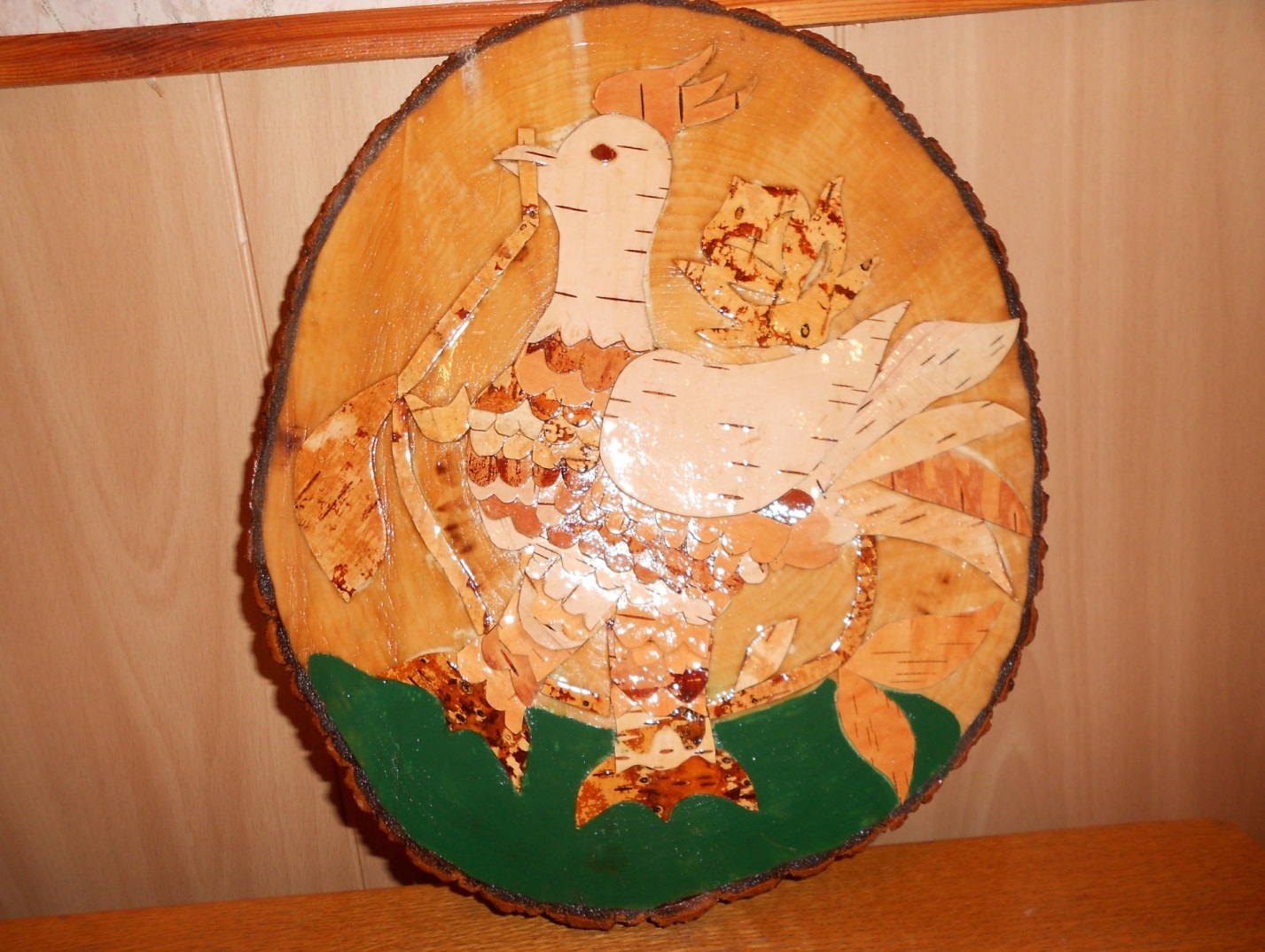 Березы…  Березы… Березы…  Святые – весной, в декабре  Где жизни  грядущей  прогнозы На  матово -  белой коре Себя не жалеют – до крошки, Чтоб  роду людскому помочь. И ваши златые  сережки Видны  даже  в темную  ночь,Дубы  поубавились  в  силеБерез  на  России – не  счесть.И, может  быть , ими  РоссияБыла…  И  пребудет … И  есть.  В. Артемов       Материалы.- Береста , запрессованная  под  грузом.-  основа  для « картины» (спил  дерева)-клей ПВА- лак ПФ-115.-  бумага  для   эскиза- бумага  копировальная для  перевода рисунка  на  основу.-  калька  ( прозрачная  бумага).Инструменты- нож – резак. -  ножницы. -  пинцет.- кисточка  для  клея.- карандаш  средней  мягкости.- баночка  с водой для  кисточки.- хлопчатобумажные  тряпочки. - кисточка  для  лака.